第1回理事会議事録　開催日程：令和4年4月25日WEB会議(19:30〜)司会：三田専務理事　　出席者　執行部19名  欠席　渡瀬理事　　報告事項会長挨拶および報告　　　　　　　　　　　　　　　　　　　　　　　　　橋本会長【報告事項】令和4年度第1回横歯理事会出席　令和4年4月14日（木）Web ・会員現況（令和4年4月12日現在）　横歯会員合計1,649名　泉区１種49、1種免除4、2種0、2種免除1、3種1、合計55名・横歯より要保護児童対策地区担当者の選出依頼。渡瀬秀彦理事・施設基準取得のための届出強化研修会(6/12)・ハラスメント防止規定(案)・ハラスメント対応マニュアル(案) について・財産管理運用部会を承認・会報発送外注依頼を承認・倫理審査委員会を承認・横浜市妊婦歯科健康診査事業実績（令和３年4月～4年2月）　横浜市6,743件（前年度6,054）、泉区303件（前年度228）・横浜市オーラルケア推進事業(歯周病検診)実績（令和3年4月～4年2月）　40歳172、50歳233、60歳274、70歳555、合計1234（前年度1326）・横浜市個別委託乳幼児健康診査（特例措置）（令和3年4～12月）実績　横浜市1.6歳946　3歳986、泉区1.6歳27　3歳34・口腔粘膜疾患啓発パネル　会長診療所に保管（A2サイズ×8枚）・乳幼児保健研修会（横浜市行政主催）(R4,2/24)　Webセミナーでの問題点　　研修中に視聴していないと思われる事例が複数確認された・横浜市歯周病検診単価変更　6,061→6,094円（消費税込）・オ-ラルフレイル対策チラシ・日本一遅い改定説明会　令和4年6月12日（日）10時～12時　Web ・横歯ビジョン２（仮称）骨子案への アンケート協力依頼　　泉区会員より7名の回答あり（回答率2位）副 会 長（相庭副会長）  なし副 会 長（吉野副会長）　なし副 会 長（奥野副会長）　なし専    務 　4月16日(木)  会計のための役員会開催（会長・専務・庶務・会計理事）庶　  務　なし《委員会報告》医療管理　なし医療保険　４月４日（月）第１回泉瀬谷合同医保委員会　　　　　　　　　　　　　泉区オリジナル改定資料等について協議学　　術　なし学校歯科　4月14日学校保健会泉支部第一回役員会
厚　　生　 1:納涼会の概要
医保の研修会と同時開催2:支部旅行おおよその旅行先と時期広　　報　4月7日（木）　泉歯新報発送地域医療　1.新田理事　なし2.石川理事　なし地域保健　泉区健康アップフェスティバルの調整　連    盟　 なし２．協議及び承認事項会　　長　1.協議事項　全国共通がん医科歯科連携研修会の地区開催の依頼について　　　　　　　　　　　　横歯で実施し、泉区では行わない2.承認事項　なし副 会 長  1.協議事項　なし2.承認事項　なし専　　務　1.協議事項　1.令和4年度第1回定時総会に関して　　　　　　　　　　　　　議長を佐藤資記先生に依頼、議事録署名人は当日出席者から　　　　　　　　　　　　　　　　選任2.事業費・理事手当の受け渡しに関して　　事業費の精算と理事手当については一緒に受け渡しを行う　　受け渡しの詳細は、調整さんにて行います3.今後のホームページ変更事項などに関して　　広報委員会にホームページ事業を引き継ぎます2.承認事項　なし庶　　務　1.協議事項　なし2.承認事項　なし医療管理　1.協議事項　なし2.承認事項　なし医療保険　1.協議事項　なし2.承認事項 ５月９日（月）第２回泉瀬谷合同医保委員会　　　　　　　　　　　　　            改定情報共有、改定資料作成等　　　　　　　　　　　情報提供について横歯のかわら版を見てもらうなど、提供方法を　　　　　　　　　　　今後変更していく学　　術　1.協議事項　学術研修会の開催方法について　　　　　　　　　　　web形式で行う、オンデマンド配信を行うなど開催方法を今後協議していく2.承認事項　学校歯科　1.協議事項　なし2.承認事項　なし厚　　生　　1.協議事項 支部旅行について、候補地をいくつか挙げて決めていく2.承認事項　なし広　　報　1.協議事項　今年度はタウンニュースに載せない          2.承認事項　なし地域医療　1.協議事項  なし　　　　　2.承認事項　なし地域保健　1.協議事項　なし          2.承認事項　なし連　　盟　1.協議事項　泉区管轄自民党議員の令和4年度党会費（年会費）の扱いは前年度と同様の該当者と支払いで良いか？　　　　　　　　　　　　前年度と同様とする2.承認事項　なし                         　　　　　　　次回理事会 　　 　5月30日(月) Web会議泉 区 歯 科 医 師 会令和４年度　第１回　定時総会令和３年度　決算総会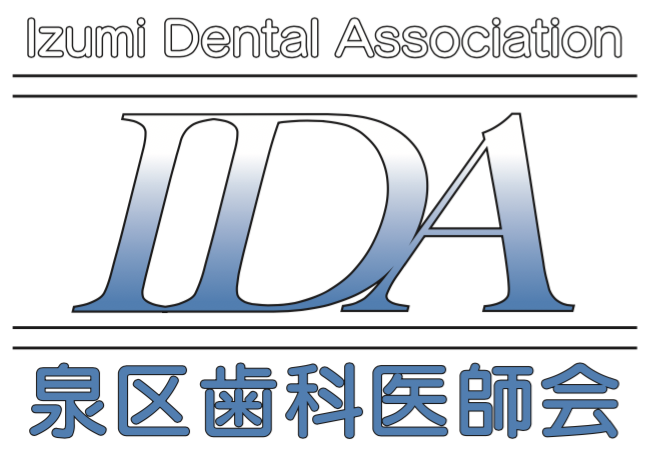 令和４年５月３０日（月）Cisco webex　オンライン会議令和４年度第1回定時総会次　第司　　会　　　　　　　　　　　　　　　　　専務理事　三田　浩明１．開　　会　　　　　　　　　　　　　　　　　副 会 長　吉野　壮一郎２．会長挨拶　　　　　　　　　　　　　　　　　会　　長　橋本　和喜３．議長指名４．議事録署名人の選定５．報　　告　　１）会務報告　　２）会議報告　　３）活動報告６．議　　事第１号議案：泉区歯科医師会令和３年度収入支出決算の承認を求める件７．その他８．質疑応答９．閉　　会　　　　　　　　　　　　　　　　　副 会 長　相庭　常人５．報　　告１）会務報告（１）会員①会員　（令和４年３月３１日現在）会員状況（敬称略）１種会員　　５６名　（免除会員　４名）２種会員　　　３名　②新入会員　　  ０名  　③退会会員　　  ２名④物故会員　　　１名　會川金之（２）会議　（令和４年３月３１日現在）令和３年度総　会　　　　　　　（　２回）役員会　　　　　　　（　９回）理事会　　　　　　　（１１回）委員会広報委員会　　　　　（　６回）厚生委員会　　　　　（　４回）学術委員会　　　　　（１１回）医療保険委員会　　　（１７回）医療管理委員会　　　（　６回）地域保健委員会　　　（　３回）学校歯科委員会　　　（　１回）地域医療委員会　　　（　５回）（３）泉区歯科医師会会員数および正味財産推移（会員数の（ ）は免除会員数）                                                               （単位　円）２）会議報告総会　第１回定時総会　開催日程：令和３年４月２６日（月）「WEB」　第２回定時総会　開催日程：令和４年３月２８日（月）「WEB」役員会令和３年　４月　７日（水）第1回定時総会に関して（三役＋会計理事）「WEB」令和３年　４月１２日（月）決算に関する協議・監査（全役員）「WEB」令和３年　４月１３日（火）決算に関する追加協議（三役）「WEB」令和３年　５月１７日（月）次期委員会委員構成に関して（三役）「WEB」令和３年　６月１５日（火）次期以降の本会事業に関して（三役）「WEB」令和３年　８月　２日（月）新執行部発足後１か月経過しての状況など確認（三役）「WEB」令和３年１２月　８日（土）新執行部発足後６か月経過しての状況など確認（全役員）　　　　　　　　　　　　　「華珍楼」令和３年１２月１８日（土）次年度以降の執行部体制に関して（三役）「WEB」令和４年　２月　１日（火）第２回定時総会に関して（三役＋庶務理事）「WEB」令和４年　３月２２日（火）新年度執行について（三役、監事、相談役）理事会令和３年　４月２６日（月）第１回理事会「WEB」令和３年　５月３１日（月）第２回理事会「WEB」令和３年　６月２８日（月）第３回理事会「WEB」令和３年　７月２６日（月）第４回理事会「WEB」令和３年　９月２７日（月）第５回理事会「WEB」令和３年１０月２５日（月）第６回理事会「WEB」令和３年１１月２９日（月）第７回理事会「WEB」令和３年１２月２７日（月）第８回理事会「WEB」令和４年　１月３１日（月）第９回理事会「WEB」令和４年　２月２８日（月）第10回理事会「WEB」令和４年　３月２８日（月）第11回理事会「WEB」その他３）活動報告執行部令和３年　５月１８日（火）横歯組織力強化地区担当者協議会出席（橋本・三田）令和３年　６月１７日（木）横歯定時代議員会（岩崎・相庭・三田）令和３年　７月　８日（木）横歯令和３年度臨時代議員会(相庭・吉野・奥野)令和３年  ７月　８日（木）令和３年度泉区防災連絡協議会総会出席（三田）令和３年  ９月３０日（木）令和３年度第１回泉区災害医療連絡会議延期（橋本・三田・石川博之）令和３年１０月１４日 (木) 令和３年度第３回泉区災害医療連絡会議実務部会出席（三田）令和３年１０月２５日 (月) 泉区歯科医師会会員名簿発送(千原)令和３年１１月１１日 (木) 県歯令和３年度組織力強化に関する協議会出席（橋本・三田）令和３年１１月１７日 (水) 横歯令和３年度災害対策地区担当者連絡協議会出席（三田）令和３年１２月　９日 (木) 令和３年度第４回泉区災害医療連絡会議実務部会出席（三田）令和４年　１月２７日 (木) 令和３年度第１回泉区災害医療連絡会議再延期（橋本・三田・石川博之）令和４年　２月　３日（木）横歯第４回予算決算特別委員会（相庭）令和４年　２月１０日 (木) 令和３年度第５回泉区災害医療連絡会議実務部会中止(三田・石川博之)令和４年　２月１４日 (月) 横歯組織力強化地区担当者協議会出席(橋本・三田)令和４年　２月１７日（木）横歯第５回予算決算特別委員会（相庭）令和４年　３月１８日（金）新型コロナウイルス抗原検査キット配布令和４年　３月２２日（火）新型コロナウイルス抗原検査キット配布令和４年　３月２４日 (木) 令和３年度地域歯科医師会災害対策実務担当者連絡協議会オブザーバー出席(三田)医科歯科連携令和３年　９月１３日（月）泉区災害マニュアル作成に関する打ち合わせ（橋本）令和３年１１月１２日（金）泉区医師会による新型コロナウィルス３回目ブースター接種に関する打ち合わせ（橋本）在宅歯科医療連携室　歯科訪問診療相談室　　　　訪問依頼　　　　　　　相談令和３年４月　　　　　 ０件　　　　　　　２件５月　　　　　 ２件　　　　　　　１件６月　　　　　 １件　　　　　　  ２件７月　　　　　 ２件　　　　　　　２件８月　　　　　 ０件　　　　　　　０件９月　　　　　 ３件　　　　　　　２件１０月　　　　 ４件　　　　　　　７件１１月　　　　 ２件　　　　　　　３件１２月　　　　 ５件　　　　　　　５件令和４年１月　　　　　 ４件　　　　　　　３件２月　　　　　 ２件　　　　　　　２件３月　　　　　 ２件　　　　　　　１件合計　　　　 ２７件　　　　　  ３０件地域ケアプラザ運営協議会上飯田地域ケアプラザ令和３年　６月２９日（火）令和３年度第１回運営委員会令和４年　３月２９日（火）令和３年度第２回運営委員会下和泉地域ケアプラザ　　　令和３年　６月中　　　　　令和３年度第１回運営委員会「書面開催」令和４年　３月中　　　　　令和３年度第２回運営委員会「書面開催」踊場地域ケアプラザ　　　　令和３年　７月　５日（月）令和３年度第１回運営委員会令和３年１１月２５日（木）オーラルフレイルについて講演（石川博之）令和４年　２月１２日（土）令和３年度第２回運営委員会いずみ中央地域ケアプラザ令和３年　７月２９日（木）令和３年度第１回運営委員会「書面開催」令和４年　３月中　　　　　令和３年度第２回運営委員会「書面開催」いずみ野地域ケアプラザ令和３年　６月３０日（水）令和3年度第1回運営委員会　令和４年　３月中　　　　　令和３年度第２回運営委員会「書面開催」新橋地域ケアプラザ令和３年１０月中　　　　　令和3年度第1回運営委員会「書面開催」令和４年　３月２４日（木）令和３年度第２回運営委員会岡津地域ケアプラザ令和３年　６月２５日 (金) 令和3年度第1回運営委員会令和４年　１月２７日（木）オーラルフレイルについて講習会（本間雅之）令和４年　３月１１日（金）令和３年度第２回運営委員会委員会活動報告医療管理委員会令和３年　６月　９日（水）第１回委員会（セミナーのテーマに関して）「MAIL」令和３年　７月　７日（水）第２回委員会（キャッシュレス決済等に関するセミナーに関して）「MAIL」令和３年　７月２１日（水）第１回三区合同税務委員会（三区税務講習会の講習会テーマについて）令和３年　９月２９日（水）第２回三区合同税務委員会（税務署の講習会のテーマについて）令和３年１０月１２日（月）第３回委員会（コロナ関連助成金申請に関するセミナーの開催について）開催について）「MAIL」令和３年１１月１０日（水）三区合同税務講習会（コロナ関連助成金申請に関するセミナー）「WEB」「今使える助成金と補助金」（株）アイワンソリューション　小宮山　宏氏令和４年　２月　２日（水）第３回三区合同税務委員会（次年度の講習会の検討）医療保険委員会令和３年　４月　５日（月）第１回泉瀬谷合同医療保険委員会「WEB」令和３年　５月１０日（月）第２回泉瀬谷合同医療保険委員会「WEB」令和３年　５月２４日（月）第３回泉瀬谷合同医療保険委員会「WEB」令和３年　６月　８日（火）第４回泉瀬谷合同医療保険委員会「WEB」令和３年　６月２１日（月）第５回泉瀬谷合同医療保険委員会「WEB」令和３年　６月３０日（水）第６回泉瀬谷合同医療保険委員会「WEB」令和３年　７月　６日（火）第７回泉瀬谷合同医療保険委員会「WEB」令和３年　７月３１日（土）例会（医保講習会）「WEB」令和３年　８月　２日（月）第８回泉瀬谷合同医療保険委員会「WEB」令和３年　９月　６日（月）第９回泉瀬谷合同医療保険委員会「WEB」令和３年１０月　４日（月）第10回泉瀬谷合同医療保険委員会「WEB」令和３年１１月　１日（月）令和３年度 横歯医療保険地区担報告会（神歯医療保険地区担協議会）「各自動画視聴」第１１回泉瀬谷合同医療保険委員会「WEB」令和３年１２月　６日（月）第１２回泉瀬谷合同医療保険委員会「WEB」令和４年　１月　７日（金）第１３回泉瀬谷合同医療保険委員会「WEB」令和４年　２月　７日（月）第１４回泉瀬谷合同医療保険委員会「WEB」令和４年　３月　７日（月）第１５回泉瀬谷合同医療保険委員会「WEB」学術委員会　令和3年　８月　３日（水）第１回三区合同学術委員会「MAIL」令和3年　９月１１日（土）第2回三区合同学術委員会「WEB」　　　　　　　　　　　　　第1回委員会「MAIL」令和3年　９月２６日（日）第3回三区合同学術委員会「MAIL」　令和３年１０月３０日（土）第１回三区合同学術研修会「WEB」講師：国家公務員共済組合連合会　横浜栄共済病院　歯科口腔外科部長　太田信介演題：歯科医院での日常臨床につながる？口腔外科診療のアレコレ―粘膜疾患の見方を中心にアレコレ―令和３年１１月２０日（土）第４回三区合同学術委員会「MAIL」令和３年１１月２６日（金）第５回三区合同学術委員会「MAIL」令和４年　１月１３日（木）第６回三区合同学術委員会「MAIL」令和４年　２月　８日（火）第７回三区合同学術委員会「MAIL」令和４年　２月１９日（土）第2回三区合同学術研修会「WEB」　　　　　　　　　　　　　　講師：Matsumaru　Denture　Works代表　松丸悠一先生演題：機能する総義歯のかたち ―どのようなアプローチが患者に受け入れられるのかー令和４年　２月２５日（金）第８回三区合同学術委員会「MAIL」令和４年　２月２８日（月）第２回委員会「MAIL」令和４年　３月１０日（木）第９回三区合同学術委員会（次年度学術研修会、今年度決算に関して）　上海広場学校歯科委員会　令和３年　４月１５日（木）横浜市学校保 健会泉支部第１回役員会令和３年１０月２１日（木）令和３年度学校歯科保健地区担当者協議会「WEB」令和３年１０月２８日（木）横浜市学校保健会泉支部第２回役員会令和３年１２月　２日（木）横浜市学校保健会泉支部学校保健大会令和４年　１月１３日（木）第１回委員会「MAIL」令和４年　１月２７日（木）令和３年度学校歯科保健地区担当者協議会「WEB」令和４年　１月２７日（木）横浜市学校保健会泉支部第３回役員会厚生委員会　令和３年　７月１３日（火）第１回委員会「MAIL」令和３年　７月３１日（土）納涼会「WEB」令和３年　９月２０日（月）第２回委員会「MAIL」令和４年１２月１０日（金）第３回委員会「MAIL」令和４年　１月２９日（土）新年会「WEB」令和４年　２月　４日（金）第４回委員会「MAIL」令和４年　３月１２日（土）支部旅行（オンラインツアー）「WEB」広報委員会　令和３年　４月２０日（火）県歯広報「神歯歯界月報」に投稿令和３年　６月２３日（水）横歯会報「横歯を支える１８区」に投稿令和３年　７月２４日（土）第１回委員会（泉歯新報に関して）「WEB」令和３年　８月２０日（金）泉歯広報紙「泉歯新報」発行令和３年　９月　８日（水）横歯会報「横歯を支える１８区」に投稿　令和３年　９月１５日（水）歯と口の健康週間行事に関するアンケート提出令和３年　９月１８日（金）第2回委員会（歯界月報の文章校正）「MAIL」令和３年　９月２８日（火）県歯広報「神歯歯界月報」に投稿令和３年１１月１０日（水）横歯会報「横歯を支える１８区」に投稿　令和３年１１月１２日（金）第３回委員会（泉歯新報の企画について）「MAIL」令和３年１２月　１日（水）横歯会報「横歯を支える１８区」に投稿令和４年　１月２５日（火）第４回委員会（歯界月報の文章校正）「MAIL」令和４年　１月２５日（火）県歯広報「神歯歯界月報」に投稿令和４年　２月　１日（火）第５回委員会（ホームページの医院掲載順ついて）「MAIL」　　　令和４年　２月２４日（木）第６回委員会（泉歯新報の校正）「MAIL」令和４年　３月１６日（水）横歯会報「横歯を支える１８区」に投稿令和４年　３月３０日（水）泉歯広報紙「泉歯新報」発行地域医療委員会令和３年　７月　５日（月）委員会の開催日について「MAIL」令和３年　７月２０日（火）第１回委員会（事業予定に関して）「WEB」令和３年　８月３０日（月）令和３年度寝たきり高齢者等訪問歯科診療事業・泉区歯科医師会在宅歯科医療連携室WEB研修会「在宅用介護者訪問歯科健診事業説明会ならびに第１回在宅歯科医療連携室WEB研修会『訪問歯科健診事業から歯科訪問診療に繋げよう!』開催」　　　　　　　　　　　　　演者　石川博之令和３年　９月　７日（火）第２回委員会（ポータブルユニット等貸し出し機器に関して・歯科訪問診療貸し出し機器に関するアンケート）「WEB」令和３年　９月１７日（金）第３回委員会（心身障害児者歯科診療事業の事業要綱に関して）「WEB」令和３年　９月１７日（金）訪問診療機器に関しての泉区会員アンケート実施令和３年１１月１３日（土）第４回委員会（訪問診療機器に関しての泉区会員アンケート結果について）「WEB」令和３年１１月１５日 (月）令和３年度心身障害児者歯科診療事業WEB研修会第１回（テーマ　認知症）　　　　　　　　　　演者　新田兼久令和３年１２月　１日（水）令和３年度第２回在宅歯科医療連携室WEB研修会「泉区歯科医師会　在宅歯科医療連携室について」演者　石川博之令和３年１２月１３日（月）令和３年度寝たきり高齢者等訪問歯科診療事業・在宅歯科医療協力医対象のWEB研修会「歯科訪問診療に関するプレ座学　今更聞けない。どんな診療機器が必要なの」　　　　　　　　　　　　　　　　　　　　　　　　　　　　　　　　　演者　石川博之令和４年　２月２５日（金）令和３年度第３回在宅歯科医療連携室WEB研修会　　　　　　　　　　　　　　「歯科訪問診療に関する座学（今更聞けない。どんな診療機器が必要なの？）アドバンスド篇」　　演者　石川博之令和４年　３月　２日（水）第５回委員会(地域医療委員会事業報告に向けて)「MAIL」令和４年　３月２５日（金）令和３年度　心身障害児者歯科診療事業研修会第２回WEB研修会（テーマ　認知症その2）　　　　演者　新田兼久地域保健委員会　令和３年　８月２０日（金）第１回委員会（令和３年度地域保健委員会開催事業」に関して）「WEB」令和３年１０月１９日 (火) 第２回委員会（歯と口の健康週間行事の決算の件）「MAIL」令和３年１１月１１日（木）令和４年度乳幼児歯科健康診査事業の件「MAIL」令和３年１１月２２日（月）令和３年度口腔粘膜疾患等啓発事業「WEB」令和４年　３月２２日（火）第３回委員会（令和４年度歯と口の健康週間行事における「よ坊さん着ぐるみ」の貸出について）「MAIL」連盟　令和３年　４月２２日（木）横歯連盟第１回理事会「WEB」令和３年　４月２３日（金）県歯連盟選挙管理委員会「WEB」令和３年　５月１０日（月）島村大国政報告会「WEB」令和３年　６月　３日（木）横歯連盟第２回理事会「WEB」令和３年　６月１７日（木）横歯連盟(令和２年度)第１回定時評議員会「WEB」令和３年　７月　８日（木）横歯連盟(令和３年度)第１回定時評議員会「WEB」令和３年　７月　８日（木）横歯連盟第３回理事会「WEB」令和３年　８月２６日（木）横歯連盟自民党横浜市議会議員との懇談「WEB」令和３年　９月３０日（木）横歯連盟第４回理事会「WEB」令和３年　９月３０日（木）デンタルミーティング(戸塚、泉、瀬谷)「WEB」令和３年１０月１７日（日）さかい事務所宛名貼り令和３年１０月１９日（火）さかい事務所証紙貼り令和３年１０月２１日（木）横歯連盟第５回理事会「WEB」令和３年１０月２１日（木）さかい学立場駅頭ビラ配り令和３年１０月２４日（日）さかい学立場駅頭ビラ配り令和３年１０月２４日（日）さかい学決起集会(テアトルフォンテ)令和３年１０月２５日（月）さかい学中田駅頭ビラ配り令和３年１０月２５日（月）～３０日（土）さかい学選挙応援令和３年１１月１８日（木）デンタルミーティング神奈川「WEB」令和３年１１月２５日（木）島村大政策セミナー「WEB」橋本、相庭出席令和３年１２月１５日（水）さかい学を育てる会(シェラトン横浜)令和３年１２月１６日（木）連盟第６回理事会「WEB」令和３年１２月２０日（月) 令和３年度横歯連盟新聞原稿投稿令和４年　１月１４日（金）県歯連盟、山田宏、比嘉奈津美神奈川県後援会設置を承認令和４年　２月　３日（木）県歯連盟新春の集い中止令和４年　２月１０日（木）横歯連盟第７回理事会「WEB」令和４年　３月１６日（水）さかい学国政報告会（戸塚公会堂）令和４年　３月１７日（木）横歯連盟第２回定時評議員会「WEB」６．議　　事第１号議案：泉区歯科医師会令和３年度収入支出決算の承認を求める件自　令和３年４月　１日至　令和４年３月３１日自　令和３年４月　１日至　令和４年３月３１日自　令和３年４月　１日至　令和４年３月３１日自　令和３年４月　１日至　令和４年３月３１日会計報告以上の通り、報告いたします。令和４年４月１６日会計理事　渡部　徹　　　　　　会計理事　小野　清一郎　監査報告泉区歯科医師会令和３年度会計の収入支出に関する会計報告について監査の結果いずれも相違ないことを認めます。令和４年 ４月２５日監　　事　渡瀬　孝彦　　　監　　事　高橋　信人　　　７．その他８．質疑応答９．閉　　会